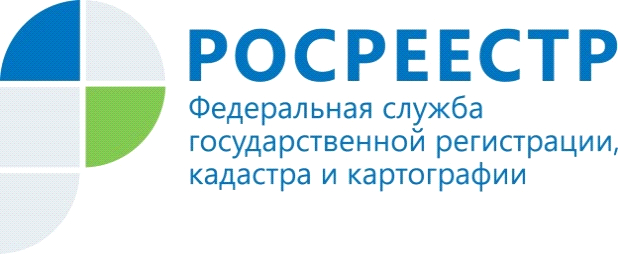 Услуга по подаче онлайн-заявлений в Росреестр становится все более популярной среди жителей Волгоградской областиВ июне 2018 года исполнилось 3 года системе электронной регистрации недвижимости в России. За этот срок Управление Росреестра по Волгоградской области  приняло более 66 тыс. заявлений на регистрацию прав в электронном виде от жителей Волгограда и области. 21,5 тыс. из этих заявлений (33 %) приняты за первые 5 месяцев текущего года.Количество поданных онлайн-заявлений о проведении единой процедуры кадастрового учета и регистрации прав за первые месяцы 2018 года составило 402 заявления. В 2017 году указанные онлайн-заявления в Управление не поступали.Интерес жителей региона к услугам, оказываемым в электронном виде, обусловлен сокращением сроков проведения учетно-регистрационных действий по электронным заявлениям, а также возможностью получить услугу удаленным способом, не затрачивая время на личное обращение в офисы приема. Напоминаем, что государственная регистрация прав по                                     онлайн-заявлению осуществляется за пять рабочих дней, а в случае подачи электронных документов нотариусом – в течение одного дня.Ознакомиться со всеми видами государственных услуг Росреестра, оказываемых в электронном виде, можно на сайте Росреестра (rosreestr.ru) в разделе «Государственые услуги».Контакты для СМИПресс-служба Управления Росреестра по Волгоградской области.Контактное лицо: помощник руководителя Управления Росреестра по Волгоградской области,  Евгения Федяшова.Тел. 8(8442)95-66-49, 8-904-772-80-02pressa@voru.ru 